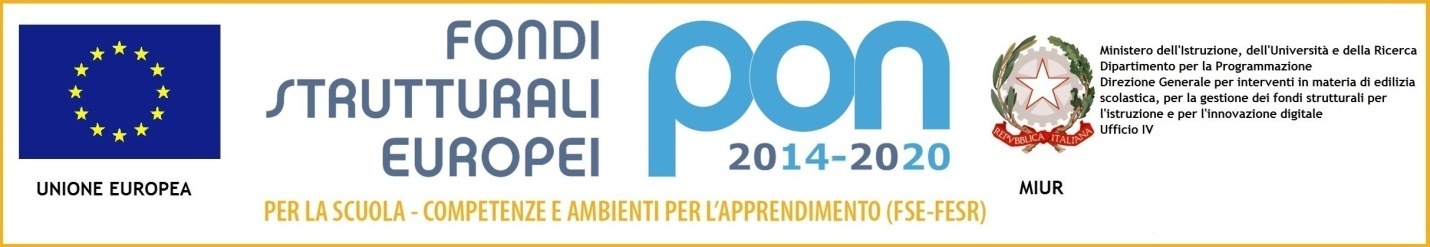 Allegato 1									AL DIRIGENTE SCOLASTICO									“LICEO P. NERVI –G.FERRARI” 									23017  MORBEGNOOggetto : DOMANDA DI PARTECIPAZIONE AL BANDO PER INCARICO DI PROGETTISTA O COLLAUDATORE  PROGETTO PON FESR  – AZIONE 10.8.1.A 2 Per la realizzazione, l’ampliamento o l’adeguamento delle infrastrutture di rete LAN/WLANIl/La   sottoscritt_ 	______________________  nat     a	___________________________ il___ /___ /______  e residente a  	_____________________________________________in Via  _____________________  N° 	 cap.___ 	 Prov.___       status professionale _________________________________    Codice Fiscale  ___________________________tel.			 Fax 						e-mail		__________CHIEDEDi partecipare al bando, di cui all’oggetto, per l’attribuzione dell’incarico di :□  progettista                                                       □  collaudatore per il progetto PON FESR “AZIONE  10.8.1.A 2” per la realizzazione, l’ampliamento o l’adeguamento delle infrastrutture di rete LAN/WLAN.A tal fine allegaCurriculum vitae in formato europeo;Scheda riepilogativa titoli allegato 2 	I 	sottoscritt_ si impegna a svolgere l’ incarico senza riserve e secondo le indicazioni del Gruppo Operativo di progetto dell’ Istituto proponente. 	,   li 	/ 	/ 	Firma  													            Pag. 2    l 	sottoscritt_ autorizza codesto Istituto, per i soli fini istituzionali, al trattamento dei dati personali, ai sensi e per gli effetti del D.L.vo n° 196/2003 e successive modifiche e integrazioni. 	,   li 	/ 	/ 								    Firma  	__________________________